XVII Российское Соревнование юных исследователей «Шаг в будущее, Юниор»Секция «Роботы и автоматизированные системы»АВТОМАТИЗИРОВАННОЕ УМНОЕМУСОРНОЕ ВЕДРОРоссия, Московская область, г.Реутов.Автор:Муцольгов Родион, 6 классМБУ ДО «ДДТ»Детский Технопарк «Изобретариум» Научный руководитель:Тужилин Андрей Николаевичпедагог дополнительного образованияМБУ ДО «ДДТ»Детский Технопарк «Изобретариум»г. Реутов2019Оглавление1. Аннотация	32. Введение	43. Цели и задачи проекта:	44. Обоснование актуальности проекта и практической значимости.	45. Описание методов решения поставленной задачи.	56.Анализ полученных данных и разработка прототипа устройства.	67. Выводы и формулировка результатов.	68. Результаты работы.	79. Направление дальнейшей работы.	710. Приложение 1. (рисунки и фотографии)	8Приложение 2. (программы)	12Приложение 3. (чертежи и схемы)	15АннотацияПроблема сбора мусора, это одна из актуальных проблем. И не для кого не секрет, что многие люди не выбрасывают мусор в ведро, а бросают рядом с ним или вообще в другие места. Подумав над всеми этими проблемами, я решил попробовать разработать, спроектировать и собрать автоматическое мусорное ведро.Цель проекта: повысить чистоту на улице и в зданиях.Были поставлены следующие задачи:- выполнить анализ имеющихся на рынке вёдер с автоматической открывающей крышкой;- разработать свой прототип устройства;- сделать устройство недорогим и простым в изготовленииБыло разработано и изготовлено умное ведро, которое при приближении человека открывает автоматически крышку. Когда мусор выбрасывается и человек отходит от ведра - крышка автоматически закрывается.Умное ведро состоит, помимо непосредственно самого ведра из следующих элементов:- Сервопривод – используется для поднятия крышки.- Ультразвуковой датчик - используется для измерения расстояния до человека.- Блок питания - используется для подачи питания на схемуБыли разработаны 3Д модели корпуса для датчика и сервопривода. Корпуса напечатаны на 3Д-принтере. Наличие данных корпусов позволяет легко автоматизировать любое ведро с крышкой, которая поднимается при нажатии на педаль. Также у разработанного мною устройства есть возможность настройки многих параметров.1.ВведениеОкружающая среда, загрязнение окружающей среды, борьба с загрязнениями…… Все эти словосочетания, мы все  чаще слышим, и все чаще задумываемся над тем, что происходит с природой, насколько она загрязнена. Будет ли нам комфортно жить через 10, через 20 лет. Это не пустые слова, особенно в наше время, когда проблема сбора и утилизации мусора стоит настолько актуально. Я задумался, почему мои ровесники предпочитают просто выбросить мусор, что называется, где придется, а не бросить в мусорное ведро. Возможно, они не знают, о ком, какой вред наносит мусор окружающей среде, а может им неудобно, не интересно. Подумав над всеми этими проблемами, я решил попробовать разработать, спроектировать и собрать автоматическое мусорное ведро самостоятельно. 2. Цели и задачи проекта:
Цель – повысить чистоту на улице и в зданиях.Для решения этой цели были поставлены следующие задачи:- выполнить анализ имеющихся на рынке устройств, вёдер с открывающей крышкой при приближении человека.- разработать прототип устройства.- сделать устройство недорогим и простым в изготовлении.3. Обоснование актуальности проекта и практической значимости.Проблема сбора мусора, это одна из актуальных проблем. И не для кого не секрет, что многие люди не выбрасывают мусор в ведро, а бросают рядом с ним или вообще в другие места. Например, в школе я часто вижу, что ребята часто выбрасывают мусор в непредназначенные для этого места или даже на пол. Поэтому было решено разработать подобное устройство.Я считаю, что создание устройства, отвечающего задачам проекта, значительно повысит уровень чистоты, окружающий среды.4. Описание методов решения поставленной задачи.В ходе работы над проектом был выполнен анализ имеющихся на рынке устройств,предназначенных для облегчения процесса сбора мусора. Самая дешёвая модель урна Ksitex AGB-9L сенсорная с автоматически открывающейся крышкой, объемом   9 литров и стоимостью - 4356 руб.(Приложение 1. Рис. 1 – Автоматическое мусорное ведро (промышленного производства)В результате проведенного анализа автоматических устройств на рынке, было принято решение о самостоятельной разработке автоматического ведра.В ходе работы над проектом было сделано несколько важных шагов:А) Выбор датчика для измерения расстояния между человеком и урной.В качестве датчика для измерения расстояния между человеком и урной  были рассмотрены недорогие датчики:-ультразвуковой датчик HC-SR04 (приложение1, рис. 2);- инфракрасный датчик GP2Y0A02YK (приложение 1, рис. 3). В результатесравнения технических характеристик и цен, был выбран ультразвуковой датчик HC-SR04.Б) был выбран сервопривод (приложение 1, рис. 4).В) Выбраны устройства считывающие показания ультразвукового датчика (приложение 1, рис. 5).Считывание показаний данного датчика производится  с порта A0  на плате и с порта TRIGна самом датчике.Г) Разработаны программы для микроконтроллера (приложение 2).5.Анализ полученных данных и разработка прототипа устройства.Исходя из задачи, охватить, как можно большую область пространства, в которойустройство должно обнаруживать человека.- Разработано и создано устройство (приложение 1, рис. 6).- Разработана электрическая схема (приложение 3, рис. 1)- Проведены испытания.- Для подтверждения правильности выбора решений, реализованных в устройстве,конечным пользователем были проведены испытания.- По результатам обсуждения устройства с конечными пользователями были улучшены некоторые критерии.   Были разработаны 3Д-модель корпуса для датчика (приложение 3, рис. 2)и сервопривода (приложение 3, рис. 3).6. Выводы и формулировка результатов.По результатам работы сделаны следующие выводы:- использование микроконтроллера позволяет гибко изменять параметры устройства,подстраиваясь под требования пользователя;- устройство имеет низкую стоимость по сравнению с существующими аналогами (егостоимость при самостоятельном изготовлении не превышает 1500 руб.);- устройство просто в изготовлении при наличии соответствующей инструкции, а значитлегко может быть изготовлено любым заинтересованным лицом.7.Результаты работы.Автоматическое мусорное ведро разработано, собрано и испытано на конечных потребителях.Выводы:Можно смело сказать, что цель моей работы достигнута, так как автоматическое ведро создано и работает, я надеюсь, что эта разработка поможет уменьшить количество мусора в любых местах его использования, одних привлечет то, что никаких усилий не нужно прилагать, чтобы выбросить мусор, а другим будет просто интересно воспользоваться таким «умным» ведром. Видео своей разработки в действие, я показал одноклассникам, идея им очень понравилась, а некоторые даже спросили: «Нельзя ли приобрести, такое ведро…». В связи с чем, я считаю, что эксперимент удался (приложение 1, рис.7).8.Направление дальнейшей работы.Так как проблема сбора мусора очень актуальна, то я не собираюсь останавливаться на достигнутом, а буду двигаться дальше, возможные направления моей работы:	- Добавить датчик заполнения мусором ведра.- Сделать звуковое сопровождение.Приложение 1. (рисунки и фотографии)Рис. 1 Автоматическое мусорное ведро (промышленного производства).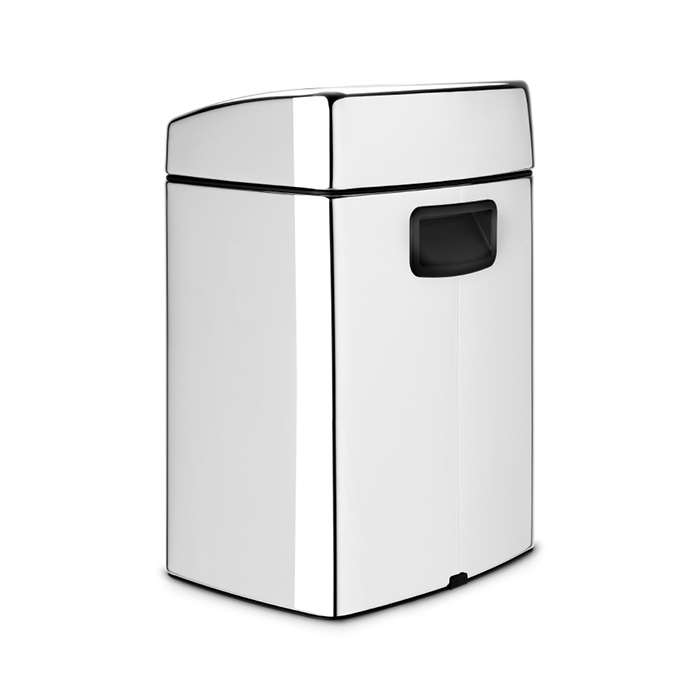 Рис. 2 Ультразвуковой датчик HC-SR04.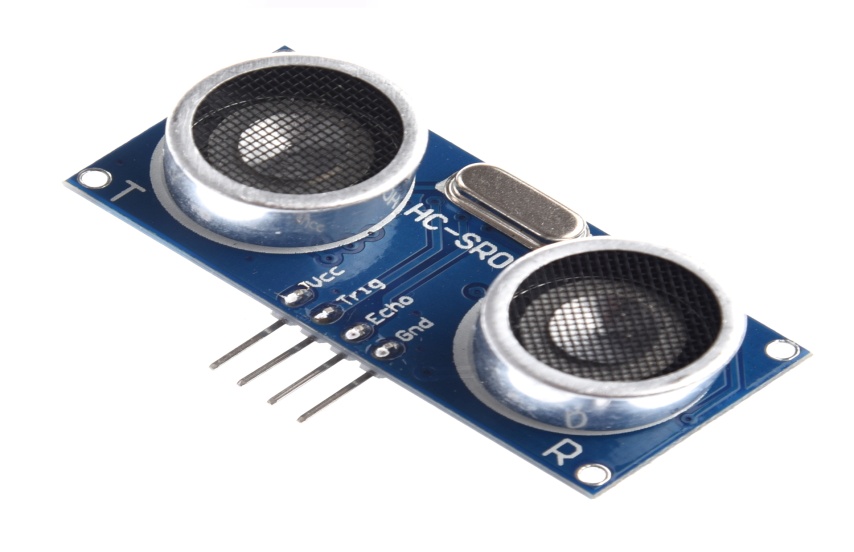 Рис. 3 Инфракрасный датчик GP2Y0A02YK.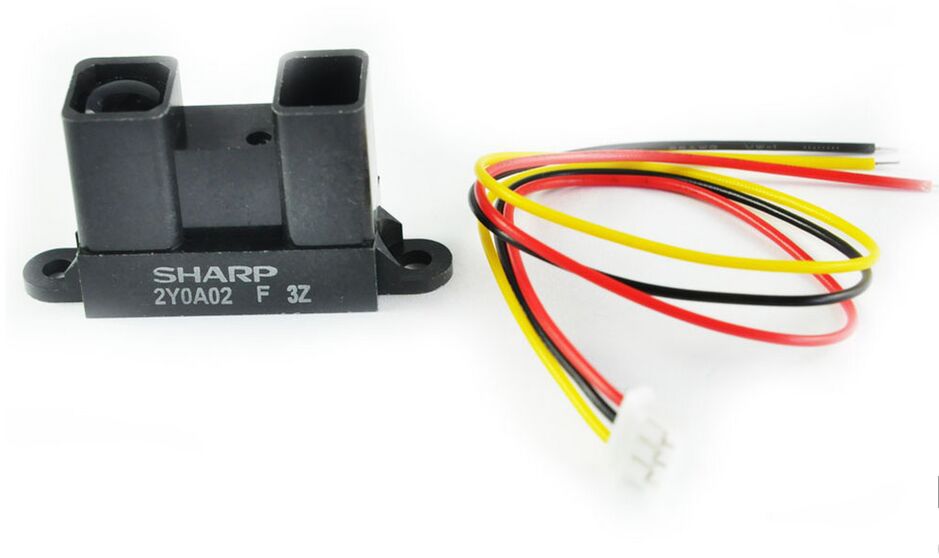 Рис. 4 Сервопривод.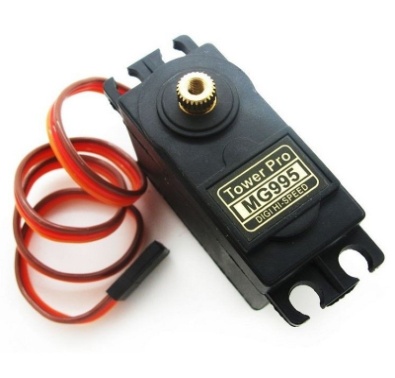 Рис.5 Устройство считывающие показания ультразвукового датчика.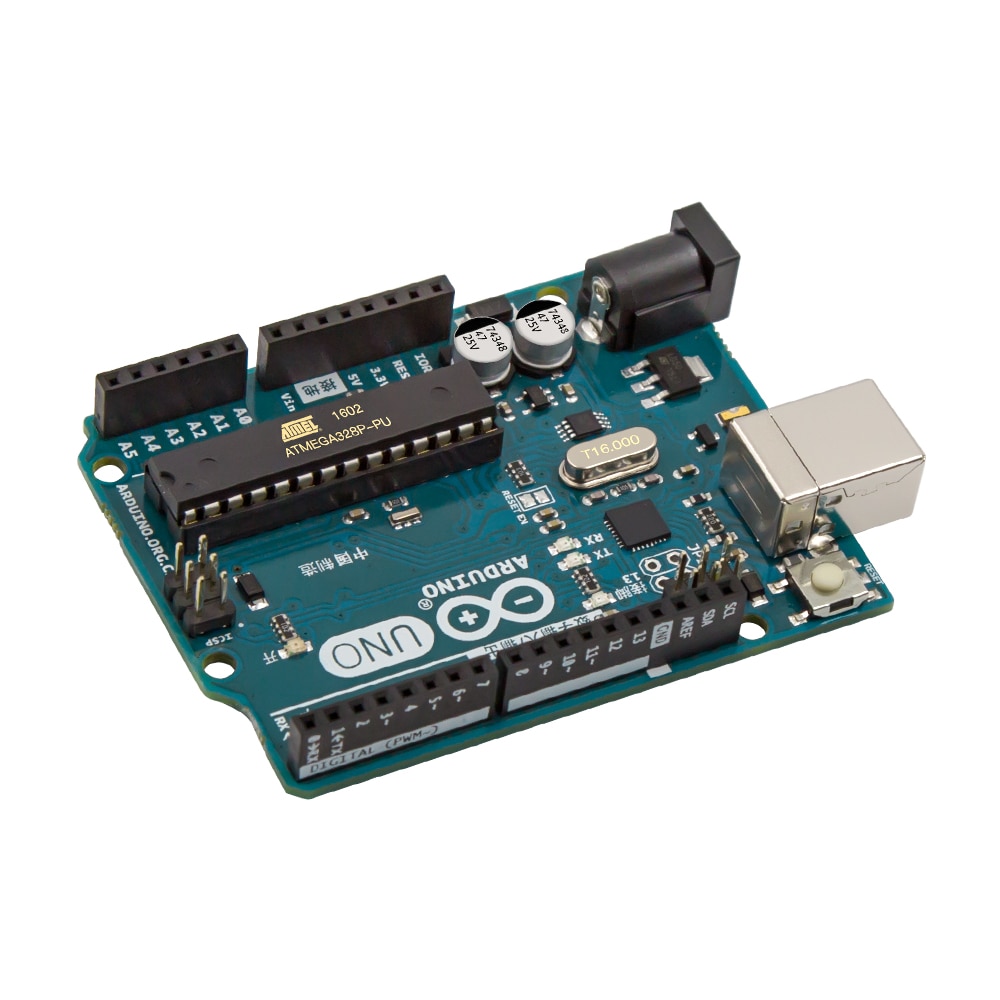 Рис. 6 Устройство для определения расстояния до объекта.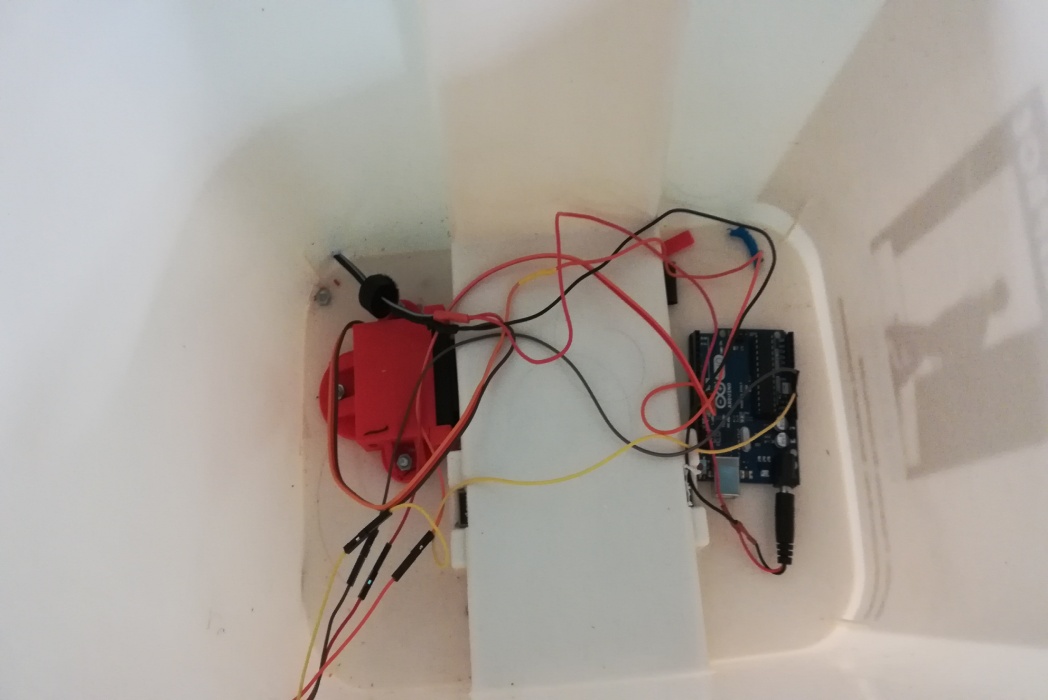 Рис. 7 Внешний вид автоматического мусорного ведра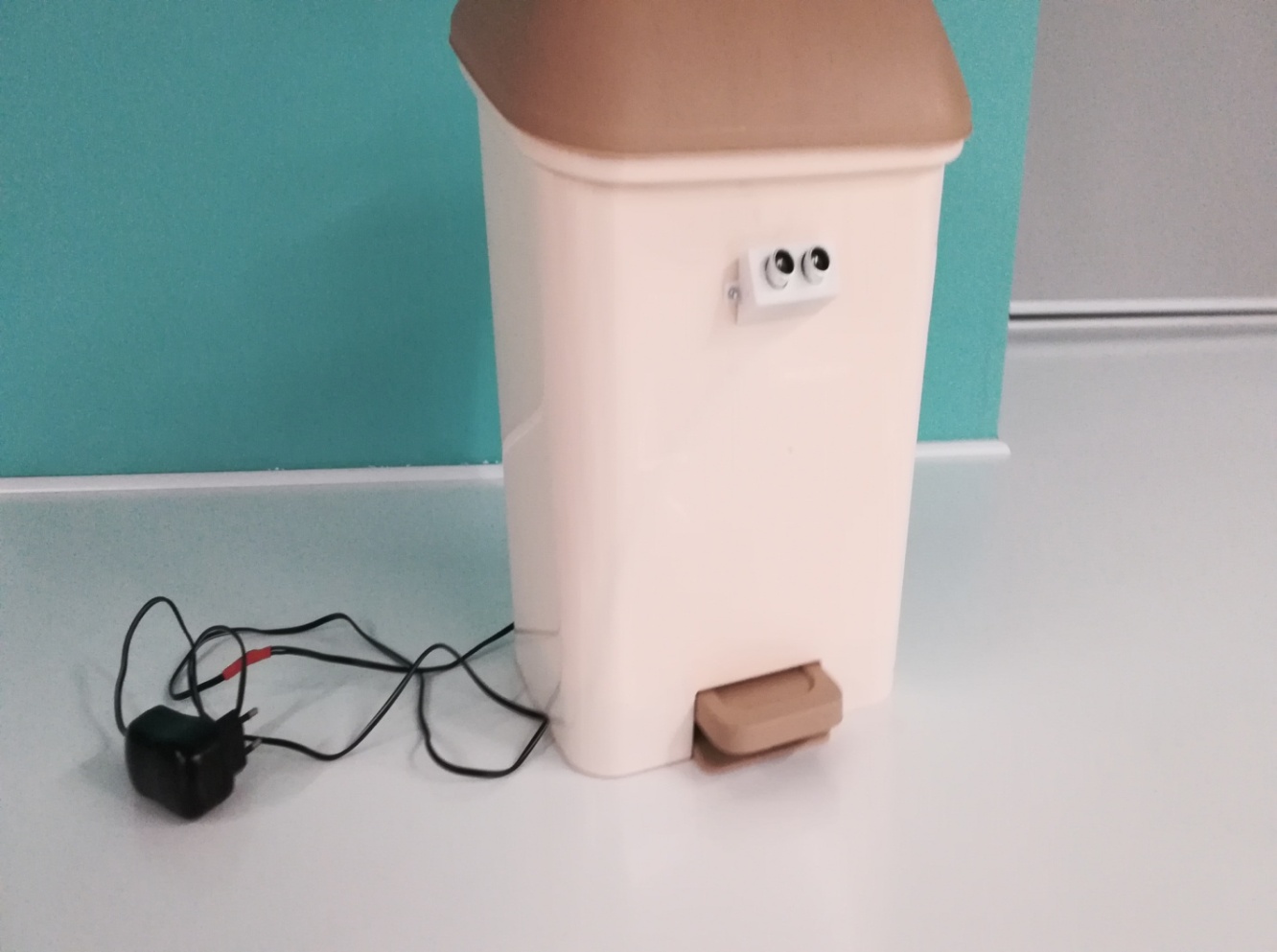 Приложение 2. (программы)int trigPin = 12; int echoPin = 11;#include <Servo.h>int sevopos;#define PING_INTERVAL 33#defineMAX_DISTANCE 400 // Константа для определения максимального расстояния, которое мы будем считать корректнымServo servoVedro;void setup () {  pinMode(trigPin, OUTPUT); pinMode(echoPin, INPUT); pinMode(10,OUTPUT);servoVedro.attach(10);servoVedro.write(0);Serial.begin(9600);      }void loop () { int duration, distance;// для большей точности установим значение LOW на пинеTrigdigitalWrite(trigPin, LOW); delayMicroseconds(2);   // Теперь установим высокий уровень на пинеTrigdigitalWrite(trigPin, HIGH);  // Подождем 10 μsdelayMicroseconds(10); digitalWrite(trigPin, LOW);   // Узнаем длительность высокого сигнала на пинеEchoduration = pulseIn(echoPin, HIGH);   // Рассчитаемрасстояние  distance = duration / 58; if (distance==0) {  distance=200;}Serial.print(distance);Serial.println("см"); if(distance<60) {  tone(5, 1940, 250);delay(250);tone(5, 1665, 250);delay(250);tone(5, 1940, 250);delay(250);delay(250);  while (sevopos<65)  {sevopos=sevopos+1;servoVedro.write(sevopos);  delay(30);    }    delay(5000);    tone(5, 1900, 300);delay(600);tone(5, 1900, 300);delay(600);tone(5, 1980, 150);delay(300);tone(5, 1900, 150);delay(300);tone(5, 1825, 450);delay(600);  while (sevopos>0)  {sevopos=sevopos-1;servoVedro.write(sevopos);  delay(30);    } }}Приложение 3. (чертежи и схемы)Рис. 1 Электрическая схема.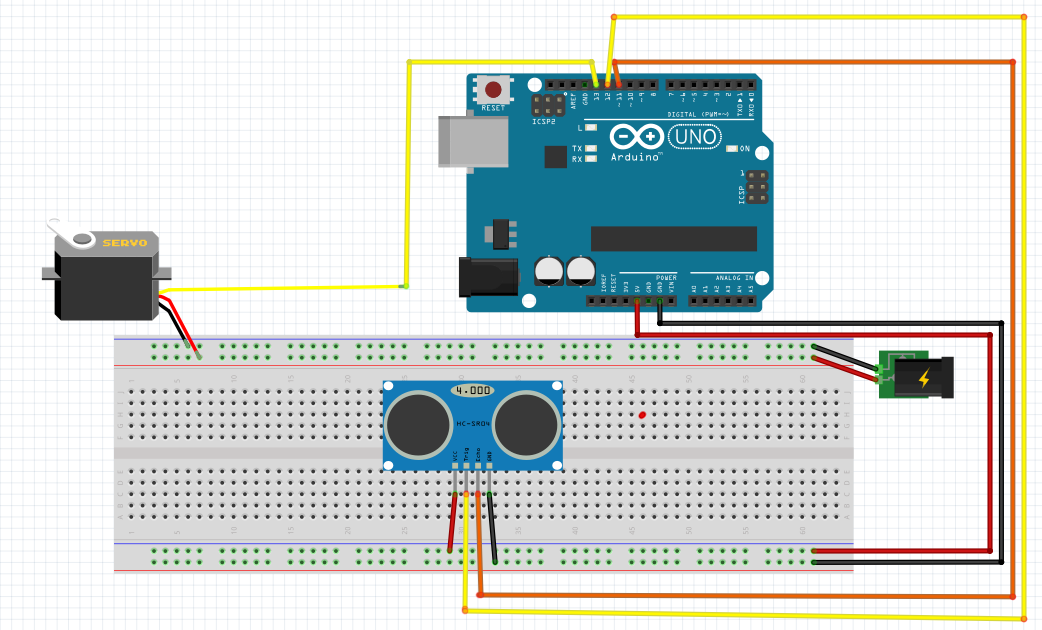 Сервопривод.                                                    Ультразвуковой датчик.               Доп.питание.Сервопривод – используется для поднятия крышки.Ультразвуковой датчик-используется для измерения расстояния до человека.Доп.питание-используется для подачи питания на схему.Рис. 2 3-D модель корпуса для датчика.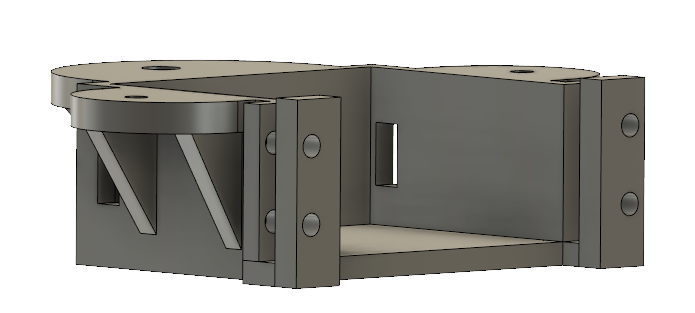 Рис. 3 3-D модель для сервопривода.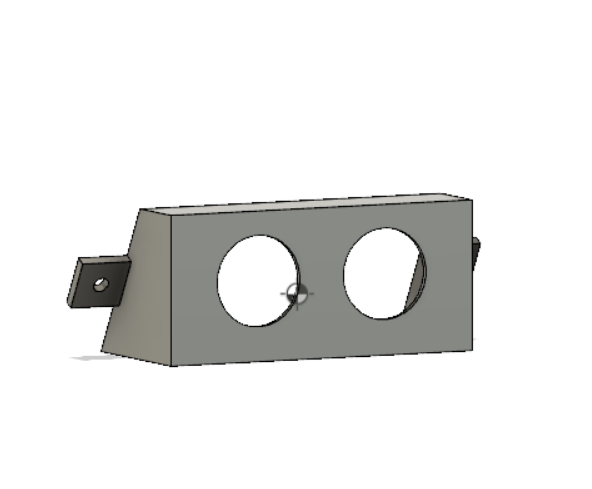 Рис. 4 Чертеж 3-D моделей корпуса для датчика и сервопривода.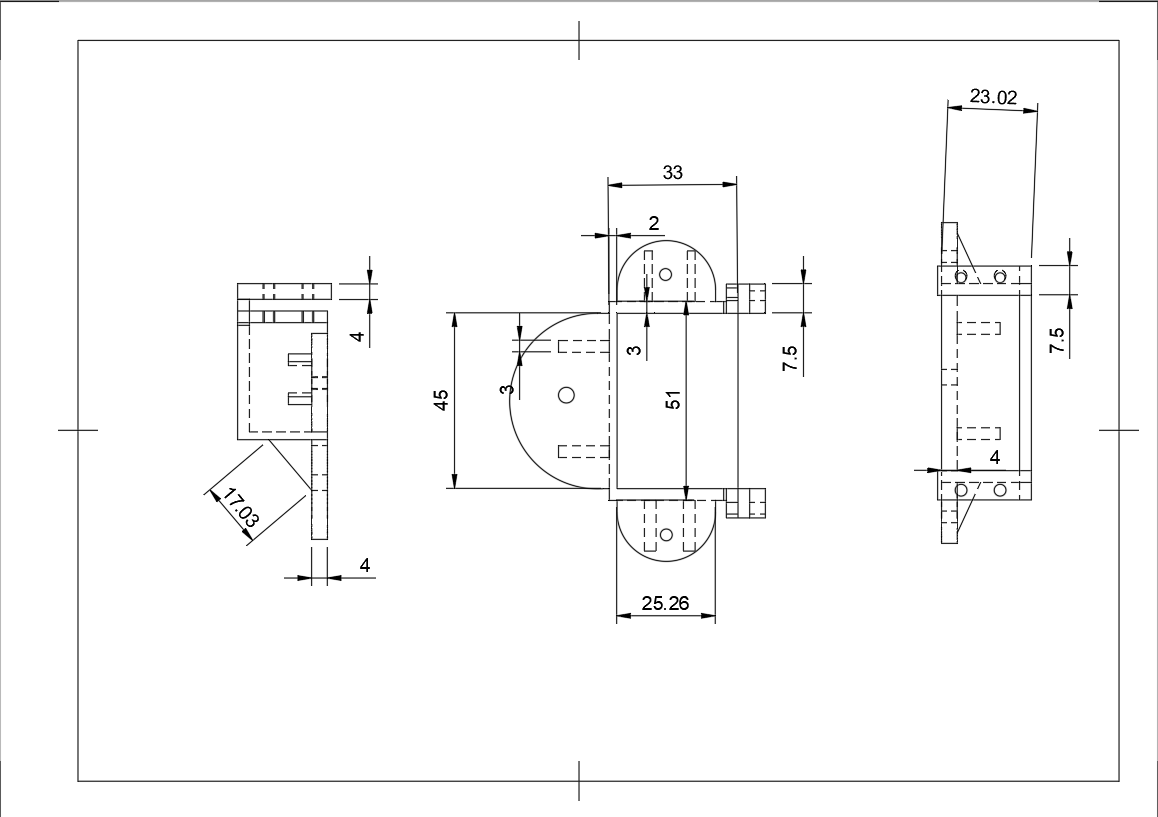 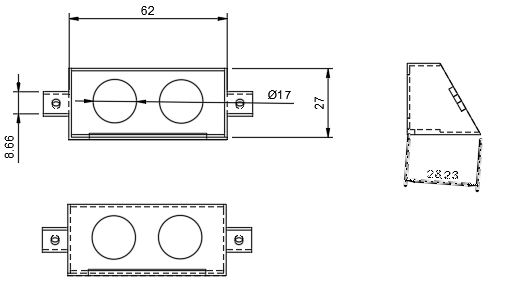 